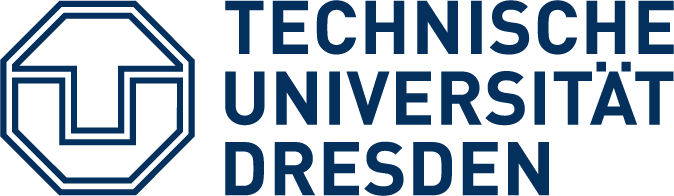 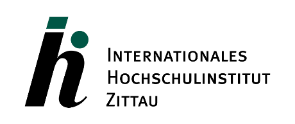 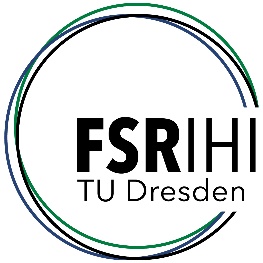 The Student Representatives of the International Institute ZittauFirst Semester Survival GuideDear Freshwomen and -men,Welcome to Zittau and welcome to the IHI – The international Institute of higher education of the Technical University of Dresden! Welcome to the border triangle shared by the Czech Republic, Poland and Germany!Getting started in a new university can be quite intimidating and strenuous, we know that! Especially if you’re new to the country. But no worries: through our personal experiences we designed this survival guide, to help you with finding everything you need to have a good start at the IHI and in Zittau. Do not hesitate to contact us if you need any further help as well as to give us ideas to improve our guide and our work in general!Your Student Representative Committee Claudia, Raja, Marie, Cristin, Tobi, Laura, Nico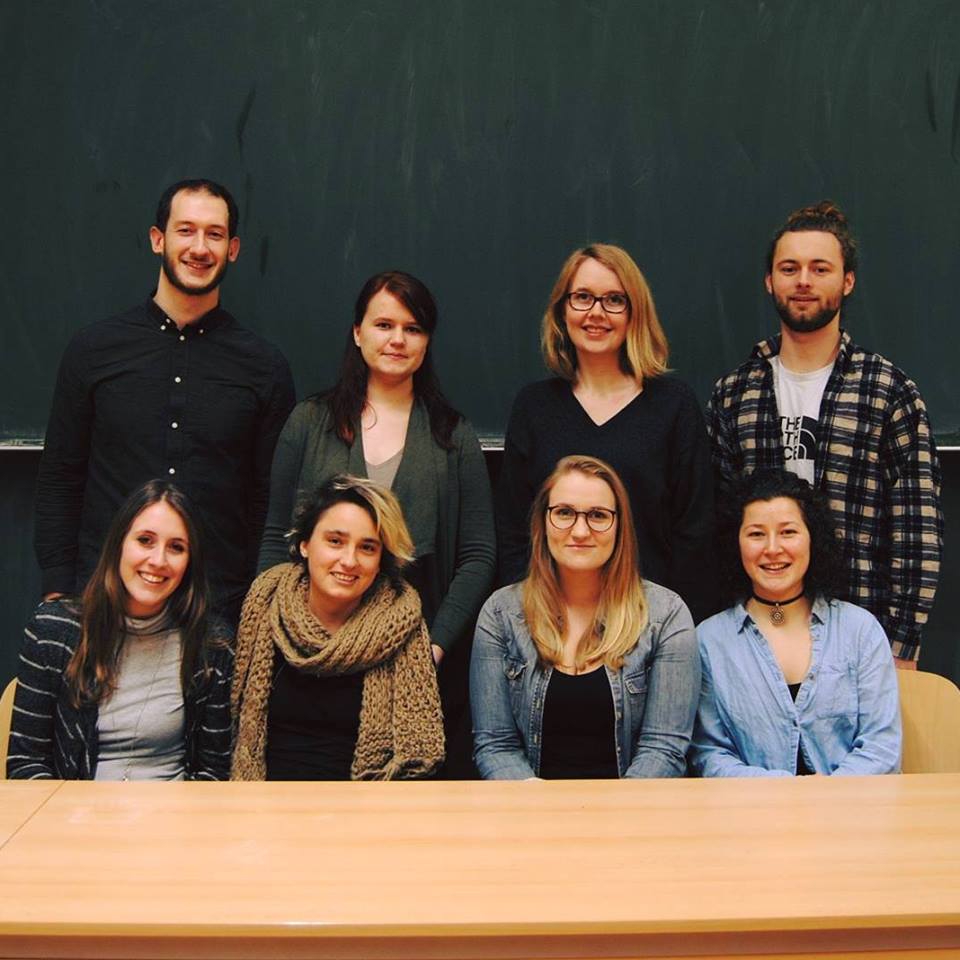 Important ContactsFachschaftsrat (FSR) – Student Representatives: we represent the local students’ interests.FSR Office: Room 0.02, Markt 2302763 ZittauE-Mail: fsr.ihi@mailbox.tu-dresden.deContact for problems in or relating the university:Ms. Raja Schulze:raja.schulze@mailbox.tu-dresden.deContact for international students:Ms. Claudia Romelli:claudia.romelli@mailbox.tu-dresden.de Tutor – Contact person for foreign students: Ms. Marie Mühlich:marie.muehlich@mailbox.tu-dresden.de Assistance for problems and questions regarding student life at the IHI, in Zittau, in Germany as well as exam preparation or concerns about your study program.Should you have any other question, please do not hesitate to contact or approach anyone of us in person, we are glad to help or direct you to where you can find further assistance!Student sport: http://www.hszg.de/campusleben/hochschulsport/angebot.htmlEnrollment day: 08.10.2018 You can register to the sport classes with your IHI credentials. There are designed terminals in the Haus Z, room 0.27 in Zittau and in the Haus GII, room 12 in Görlitz to pay for the chosen courses with your student card.You can find all the related information on the website of the Hochschule Zittau/Görlitz (HSZG) under Hochschulsport (link)!OtherEmergency numbers:Police: 110Fire/Ambulance: 112Telephone area codes:Zittau: 03583Görlitz: 03581Dresden: 0351Czech Republic: 00420Poland: 0048Free time in ZittauZittau is located in a beautiful area which is rich in interesting cities, landscapes and nature. You should explore and enjoy it! Here are some examples:The Olbersdorfer lakeThe Zittauer mountainsLiberecPragBautzenThe Biosphere Reserve Oberlausitzer Heide- und Teichlandschaft (moorlands, bird reservoir)The Spreewald (forest)EventsThe student representatives of IHI as well as the Hochschule Zittau/Görlitz organise regularly events and parties. You will get information via E-Mail or at the IHI (FSR Info-board).Important dates of the academic year 2018/19Winter semester 2018/2019Official period: 01.10.2018 – 31.03.2019 Start of lectures: 08.10.2018Courses and lectures: 08.10. – 21.12.2018 and 07.01. – 02.02.2019Re-enrollment period for the summer semester 2019: 15.01. –  05.03.2019Main exam period: 04.02. –  02.03.2019Bank holidays:Reformation day: 31.10.2018Day of prayer and repetance: 21.11.2018Turn of the year: 22.12.2018 - 06.01.2019Lecture-free period: Mon, 04.02.2019 - Sun, 31.03.2019Summer semester 2019Official period: 01.04.2019 – 30.09.2019Courses and lectures: 01.04. – 07.06.2019 and 17.06. - 13.07.2019 Main exam period: 15.07.2019 - 10.08.2019Bank holidays:Easter: 19.04.2019 - 22.04.20191st May: 01.05.2019Dies academicus: 22.05.2019Ascension day: 30.05.2019Pentecost: 08.06.2019 bis So, 16.06.2019Lecture-free period: 15.07.2019 –  30.09.2019Our university in ZittauStudent office:Markt 23, Room 3.02 [Main university building]O2763 ZittauE-Mail: studium.ihi@​tu-dresden.deTelephone: +49 3583 61241-12/22Ms. Dipl.-Verw. (FH) Uta ScheunigE-Mail: uta.scheunig@tu-dresden.de, Room 3.05Telephone: 03583 / 612-4115Ms. Heike EffenbergerE-Mail: heike.effenberger@tu-dresden.de,  Room 3.02Telephone: 03583 / 612-4122Ms. Peggy KorscheltE-Mail: peggy.korschelt@tu-dresden.de, Room 3.02Telephone: 03583 / 612-4112Opening hours:Mon and Tue: 9:30 – 12Wed and Thu: 13 – 15 		      (or by arrangement)Our student office also serves as examination office and international office!The student office deals with:Enrolment and re-EnrolmentExams (registration, optional modules)Erasmus and other international exchangesRecognition of credits and examsRecognition of internshipsFree consultation and advice services for studentsLegal Advice:ZittauEvery last Wednesday of the month, from 10 – 12 and 14 – 15 Studentenwerk DresdenHochwaldstraße 12, ZittauMr. Gert SureckE-Mail: studentische-rechtsberatung@studentenwerk-dresden.de Telephone: 0049 351 / 4697-809  Mr. Thomas NeumannE-Mail: info.zittau-goerlitz@studentenwerk-dresden.de Telephone: 0049 3583 / 6881-55Görlitz and DresdenE-Mail: studentische-rechtsberatung@studentenwerk-dresden.deTelephone: 0049 351 / 4697-809Psychosocial Counselling:ZittauEvery first Wednesday of the month, from 11 – 12:30Hochwaldstraße 12, Room 0.2.13 Ms. Vera Bamler Ph.D.E-Mail: vera.bamler@studentenwerk-dresden.de GörlitzEvery second Wednesday of the month Vogtshof, House 4.1, 1st FloorGottfried-Kiesow-Platz 2, 02826 GörlitzAnke Zeißig, certified psychologistE-Mail: anke.zeissig@studentenwerk-dresden.deSocial Counselling:Every fourth Wednesday of the month, from 10 – 14 Brückenstraße 1, House II, Room 26402826 Görlitz [On campus of the HSZG in Görlitz]Contact and Appointments via:E-Mail: sozialberatung@studentenwerk-dresden.deTelephone: 0049 351 / 4697 - 661     or     - 662Opening a bank accountThere are several possibilities in Zittau in order to open a bank account. Here are some examples: Deutsche BankNeustadt 47, ZittauCommerzbankNeustadt 13-15, ZittauSparkasseFrauenstraße 21, ZittauThere are many online banks as well, e.g.:https://www.dkb.de/If you do not speak German, we are happy to help you with the appointment at the bank! Just contact us or the Tutor.Important: Re-registration! To continue your studies after the first semester, it is necessary to transfer the semester fees (with or without the semester ticket) within the re-registration period for the next semester. The student office will inform you further before the due time.Re-registration for the summer semester 2019: 15.01. – 05.03.2019Online servicesStudent Portal:  Here you can find your enrollment certificates, the overview of your grades, information regarding the re-registration and so on.https://studenten.ihi-zittau.de/qisserver/rds?state=user&type=0&category=menu.browse&breadCrumbSource=portal&startpage=portal.vmOpal: Here you can find the learning materials and other important information regarding your modules. The portal serves as forum for the students too, to exchange advice and opinions on the contents of the courses. Your professors will provide you with the credentials to access each module during the lectures.https://bildungsportal.sachsen.de/opal/shibloginLibraryHochwaldstraße 12, 02763 ZittauOpening hours: Mo – Fr: 9 – 20 (changing opening hours during the summer and the exam period  check the website)Website: http://hsb.hszg.de/The library has several facilities, such as copy rooms, scanners, PC-Pools, seminar rooms and private study rooms.CafeteriaHochwaldstraße 12, 02763 Zittau (under the library)In the cafeteria you can also find:Terminals to load money on your student card. With your student card you can pay the food in the canteen or the fees for the sport classes, as well as copies in the library.A board with lot of interesting information such as job offers or other events in Zittau and the surrounding area.Other services at the IHIPC-LabsMarkt 23, 2nd floor, Room 2.02 (Lehrkabinett)Markt 21, ground floor, Room 0.52 (on the left side of the corridor after the big stairs)Access only with the student card! You are free to use the computers, the scanner and the printers. In order to print you do not have to pay but you need to bring your own printing paper! Info screenIt is located directly at the main entrance of the building at Markt 23. It provides information about lectures schedules, changes of rooms and events. Info-boards and foyer1st and 2nd floor, Markt 23. Information for all programmes, events.In the Foyer in front of the student office you can find more informative materials from the TU Dresden and other partners. Info-board oft the student representatives (FSR) 1st floor, Markt 23  Here you can find all the information regarding the activities and events organized by the student council. You should always have a look there Mr. Ralph BöhmE-Mail: ralph.boehm@studentenwerk-dresden.deTelephone: 0049 3583 / 688 158 Ms. Heidemarie MichelE-Mail: heidemarie.michel@studentenwerk-dresden.deTelephone: 0049 3581 / 406388 Facility Management Dormitories D, E, F Mr. Jens Hebestreit E-Mail: jens.hebestreit@studentenwerk-dresden.deTelephone: 0049 3583 / 688121Mobile: 0049 162 2946101Opening Hours: Mon: 7:30 – 7:45 and 11:45 – 12:15 and 15 – 15:30 Tue and Fri: 7:30 – 7:45 and 11:45 – 12:15 Thu: 7:30 – 7:45 and 11:45 – 12:15 and 15 – 17 Facility Management Dormitories G Lutherplatz 4, Lindenstraße 30 und 18   Mr. Mario HerrmannE-Mail: mario.herrmann@studentenwerk-dresden.deTelephone: 0049 162 2946102, Opening Hours:Mon: 7:30 – 7:45 and 11:45 – 12:15 and 15 – 15:30 Tue and Fri: 7:30 – 7:45 and 11:45 – 12:15 Thu: 7:30 – 7:45 and 11:45 – 12:15 and 15 – 17 In case of emergency: technical Facility Management during duty hoursTelephone: 0049 3583 / 688143 		-- 	    Mobile: 0049 162 2946100 Should you need assistance to register, feel free to contact us, so we can go the office together!Important:As soon as you receive your residence permit or an extension of you visa, you have to report it to the student office!IMPORTANT!!! Please always carry your residence permit, the residence form as well as an identification document with you!!! The state police can perform random controls/searches!!! Finding a room/apartment in ZittauPopular websites: https://www.wg-gesucht.de/http://www.wohnheim-zittau.de/Student dormitoriesAdministration: Studentenwerk Dresdenhttp://www.studentenwerk-dresden.de/goerzitt/ Hochwaldstraße 12, 02763 Zittau     [next to the canteen]Opening Hours: Tue: 9 – 12:30Wed: 11 – 12:30Thu: 13 – 17 Getting Started in GermanyMandatory health insurance Without health insurance you are not allowed to enroll at the univeristy.Documents to bring with you for the registration at the health insurance: passport photo, enrolment certificate, rental contract and visa certificates. There are several health insurance companies in Germany which you can choose from. We gathered some examples for you:Techniker KrankenkasseLocal contact: Mr. Jörg Militzer Telephone: 0049 – 4773897Mobile: 0049 151 44682366E-Mail: joerg.militzer@tk.deBarmer Local contact: Mr. Philipp SchöbelTelephone: 0049 800 – 333004106489Mobile: 0049 151 18234102E-Mail: philipp.schoebel@barmer.deAOK PlusLocal contact: Herr Silvio HornigTelephone: 0049 800 - 1059037186Mobile: 0049 152 01570833E-Mail: silvio.hornig@plus.aok.deImportant: Upon arrival, you should find a GP (general practitioner)! This ensures a fast admission in case of an emergency.For international students: It might be useful during the first visit to the chosen GP to be accompanied by a German-speaking person (e.g. Tutor). There are also multiple practitioners in Zittau, who are worth considering:Ms. Eder M.D.	Telephone: 03583 / 791970Lessingstr. 33		02763 Zittau		Opening Hours: Mon, Tue and Fri: 8 - 12 Tue: 8 - 12 and 14 - 18Thu: 15 - 17 Ms. Krause M.D.Telephone: 0049 3583 512227Schrammstr. 2902763 ZittauOpening hours: Mon, Wed und Fri: 8 - 12 Tue und Thu: 8 - 10 und 15 – 18Registration Office:Important: you should register within the first two weeks after moving to Zittau!Where to go: The municipal administration for passports and registrationBürgeramt – Referat Pass- und Meldewesen 	Franz-Könitzer-Str. 7, Room 21602763 Zittau	[Next to the local fire department]Telephone:  0049 3583 / 752450Opening Hours: Mon, Wed and Fri: 9 – 12 Tue: 9 – 12 and 13:30 – 18Thu: 9 – 12 and 13:30 – 15 Documents to bring: passport/ID, rental contract and visa certificate. Only for Non-EU Nationals:Registration at the foreign citizens’ office   application for a residence permitDocuments to bring with you (Original + Copy): passport/ID, rental contract, proof about your protection of subsistence, proof about DSH-course, proof of health insurance, registration certificate (registration office), application form for the residence permit and visa certificate. Important: apply for your residence permit IMMEDIATLY! If you do not, you need to re-apply for another Visa with foreigner's registration office 10 weeks before the previous Visa expires.Foreign registration office for the district of GörlitzLandratsamt Görlitz, Außenstelle ZittauHochwaldstraße 2902763 ZittauE-Mail: info@kreis-gr.deTelephone:  0049 3581 / 663-5190Opening Hours: Tue, Thu: 8:30 – 12 and 13:30 – 18Fri: 8:30 – 12  Contact for Zittau: Ms. Gringmuth Telephone: 0049 3583 / 722 562E-Mail: bettina.gringmuth@kreis-gr.de